СУ ”Св. св. Кирил и Методий” гр.Златарица, обл.В.Търново, 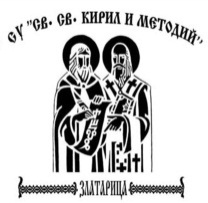 ул.”Димитър Палев”№3-5, тел:0618/98659, GSM-0879277385,E-mail:souzlatarica@mail.bg; www.bgschool.net                                                                                                   Утвърждавам: …………………………                                                                                                                                                     / Хр. Ганчева/                                                       ГРАФИКза провеждане на първа поправителна изпитна сесия – МАРТ на учениците от самостоятелна форма на обучениеза учебната 2021/2022 г.от 11.00 часадатаУчебен предметклас01.03Български език и литература3,4,5,6,7,8,9,10,11,1202.03Английски език3,4,5,6,7,8,9,10,1202.03Английски език по професия та - ОПП1104.03Математика3,4,5,6,7,8,9,10,11,1207.03Физическо възпитание и спорт3,4,5,6,7,8,9,10,1207.03Физическо възпитание и спорт - ФУЧ1108.03Компютърно моделиране и информ.  технологии3,4,508.03Информационни технологии6,7,8,9,1008.03Електротехника и електроника - ОтПП1108.03Предприемачество модул 31209.03История и цивилизации5,6,7,8,9,1009.03Човекът и обществото3,409.03Хигиена на храните и хранителното законодателство - ОтПП1109.03Предприемачество модул 41210.03География и икономика5,6,7,8,9,1010.03Процеси и апарати в хранително-вкусовата промишленост - СПП1110.03Предприемачество избираем модул 1211.03Човекът и природата3,4,5,611.03Биология и ЗО7,8,9,1011.03Суровини и материали за производството на хляб, хлебни и сладкарски изделия - СПП1111.03География и икономика модул 51214.03Български език и литература  РП3,4,514.03Химия и опазване на околната среда7,8,9,1014.03Технология на специалността - СПП1114.03География и икономика модул 61215.03Физика и астрономия7,8,9,1015.03Приложна декорация - СПП1115.03География и икономика  избираем модул 1216.03Изобразително изкуство3,4,5,6,7,8,9,1016.03Технологично обзавеждане на специалността1116.03Информационни технологии  модул 31217.03Музика3,4,5,6,7,8,9,1017.03Микробиология - СПП1117.03Информационни технологии  модул 41218.03Технологии и предприемачество3,4,5,6,718.03Философия8,9,1018.03Гражданско образование11,1221.03География и икономика - РП5,6,721.03Математика РП3,421.03Здравословни и безопасни условия на труд - РПП821.03Здравословни и безопасни условия на труд - ОПП921.03Икономика - ОПП1021.03Приложна декорация - РПП1121.03Информационни технологии избираем модул1222.03Информационни технологии - РП6,722.03Основи на технологията на хранителните продукти - СПП8 22.03Хигиена на храните и хранителното законодателство - РПП9*22.03Материалознание ОтПП9*22.03Машинознание - ОтПП1022.03Практическо обучение в реална работна среда - СПП1122.03Български език и литература модул 11223.03Основи на технологията на хранителните продукти -РПП8 23.03Руски език9,10,11,1224.03Суровини и материали в хранително-вкусовата промишленост - РПП8 24.03Суровини и материали в хранително-вкусовата промишленост - СПП9*24.03Техническа механика 9*24.03Техническо чертане - ОтПП1024.03Български език и литература  модул  21225.03Микробиология - РПП9 *25.03Мехатронни системи в автотранспортната техника - РПП9 *25.03Технология на специалността – уч.практика -  СПП1025.03Български език и литература  модул  31228.03Основи на технологията на хранителните продукти – уч. Практика – РПП9*28.03Хидравлични и пневматични устройства- РПП9*28.03Процеси и апарати в хранително-вкусовата промишленост - РПП1028.03Български език и литература  модул  41229.03Електротехника – РПП9*29.03Български език и литература избираем модул12